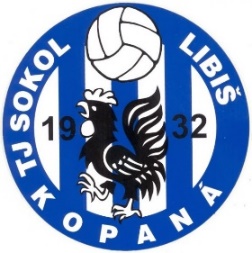 Čestné prohlášení zákonného zástupcePOTVRZENÍ O BEZINFEKČNOSTIJméno a příjmení hráče (nezletilé osoby):………………………………...…………………………………………Datum narození hráče:………………………………………………………………….……………………………….......Jméno a příjmení zákonného zástupce (výše nezletilé osoby):…………………………………................................................................…………Prohlašuji, že výše uvedená nezletilá osoba nejeví známky akutního virového onemocnění (například průjem, horečka, kašel, dušnost, náhlá ztráta chuti nebo čichu atd.) a ve 14 dnech před odjezdem nepřišlo do styku s fyzickou osobou nemocnou infekčním virovým onemocněním nebo podezřelou z nákazy, ani mu není nařízeno karanténní opatření.Jsem si vědom(a) právních následků, které by mne postihly, kdyby toto mé prohlášení nebylo pravdivé.V ……………………….……………...dne* ………………………2023	………………………………………………	            podpis zákonného zástupce nezletilé osoby*toto prohlášení nesmí být starší 1 dne před odjezdem